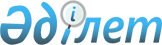 2013 жылға Айыртау ауданында субсидияланған басым ауыл шаруашылық 
дақылдардың әрбір түрлері бойынша оңтайлы себу мерзімдерін және субсидия 
алушылар тізіміне қосу үшін өтінім беру мерзімдерін белгілеу туралы
					
			Күшін жойған
			
			
		
					Солтүстік Қазақстан облысы Айыртау ауданының әкімдігінің 2013 жылғы 19 сәуірдегі N 187 қаулысы. Солтүстік Қазақстан облысының Әділет департаментінде 2013 жылғы 6 мамырда N 2269 болып тіркелді. Күші жойылды (Солтүстік Қазақстан облысы Айыртау ауданы әкімінің 2014 жылғы 13 қаңтардағы N 3.1.1-27/23 хаты)      Ескерту. Күші жойылды (Солтүстік Қазақстан облысы Айыртау ауданы әкімінің 2014 жылғы 13 қаңтардағы N 3.1.1-27/23 хаты)

      Қазақстан Республикасының 2001 жылғы 23 қаңтардағы «Қазақстан Республикасындағы жергілікті мемлекеттік басқару және өзін-өзі басқару туралы» Заңының 31-бабының 2-тармағына, Қазақстан Республикасының 2004 жылғы 10 наурыздағы «Өсімдік шаруашылығын міндетті сақтандыру туралы» Заңының 5-бабы 3-тармағының 3) тармақшасына, Қазақстан Республикасы Үкіметінің 2011 жылғы 4 наурыздағы № 221 «Өсімдік шаруашылығы өнімінің шығымдылығы мен сапасын арттыруға жергілікті бюджеттерден субсидиялау қағидасын бекіту туралы» қаулысымен бекітілген өсімдік шаруашылығы өнімінің шығымдылығы мен сапасын арттыруға жергілікті бюджеттерден субсидиялау қағидасының 12-тармағына сәйкес Солтүстік Қазақстан облысы Айыртау ауданының әкімдігі ҚАУЛЫ ЕТЕДІ:



      1. Қосымшаға сәйкес 2013 жылға Айыртау ауданында субсидия алушылар тізіміне қосу үшін өтінім беру мерзімдері және субсидияланған басым ауыл шаруашылық дақылдардың әрбір түрлері бойынша оңтайлы себу мерзімдері белгіленсін.



      2. Осы қаулының орындалуын бақылау Солтүстік Қазақстан облысы Айыртау ауданы әкімінің орынбасары А.Ғ.Махметовке жүктелсін.



      3. Осы қаулы бұқаралық ақпарат құралдарында ресми жарияланған күнінен кейін он күнтізбелік күн өткеннен соң қолданысқа енгізіледі.      Аудан әкімі                                А. Сейфуллин

      Айыртау ауданы әкімдігінің

      2013 жылғы 19 сәуірдегі

      № 187 қаулысына

      қосымша 2013 жылға Айыртау ауданында субсидияланған

басым ауыл шаруашылық дақылдардың әрбір түрлері бойынша

оңтайлы себу мерзімдерін және субсидия алушылар тізіміне

қосу үшін өтінім беру мерзімдері
					© 2012. Қазақстан Республикасы Әділет министрлігінің «Қазақстан Республикасының Заңнама және құқықтық ақпарат институты» ШЖҚ РМК
				№п/пЖер өндеу аймағыДақылдарӨтінімдер ұсыну мерзіміСебудің оңтайлы мерзімдері123451II–дала, тегіс, шоқ далалы 1II–дала, тегіс, шоқ далалы Жаздық жұмсақ бидай, орташа ерте пісетін сорттар25 мамырға дейін25 мамырдан 3 маусым аралығы1II–дала, тегіс, шоқ далалы Жаздық жұмсақ бидай орташа пісетін сорттар20 мамырға дейін20 мамырдан 28 мамыр аралығы1II–дала, тегіс, шоқ далалы Жаздық жұмсақ бидай орташа кеш пісетін сорттар17 мамырға дейін17 мамырдан 27 мамыр аралығы1II–дала, тегіс, шоқ далалы Жаздық қатты бидай20 мамырға дейін20 мамырдан 25 мамыр аралығы1II–дала, тегіс, шоқ далалы Қыстық бидай25 тамызға дейін25 тамыздан

8 қыркүйек аралығы1II–дала, тегіс, шоқ далалы Қыстық қара бидай25 мамырға дейін25 тамыздан

8 қыркүйек аралығы1II–дала, тегіс, шоқ далалы Орташа кеш пісетін арпа сорттары25 мамырға дейін25 мамырдан 30 мамыр аралығы1II–дала, тегіс, шоқ далалы Орташа пісетін арпа сорттары30 мамырға дейін30 мамырдан 3 маусым аралығы1II–дала, тегіс, шоқ далалы Сұлы25 мамырға дейін25 мамырдан 30 мамыр аралығы1II–дала, тегіс, шоқ далалы Қарақұмық20 мамырға дейін20 мамырдан 25 мамыр аралығы1II–дала, тегіс, шоқ далалы Тары25 мамырға дейін25 мамырдан 30 мамыр аралығы1II–дала, тегіс, шоқ далалы Нут13 мамырға дейін13 мамырдан 18 мамыр аралығы1II–дала, тегіс, шоқ далалы Асбұршақ20 мамырға дейін20 мамырдан 27 мамыр аралығы1II–дала, тегіс, шоқ далалы Қытай бұршағы22 мамырға дейін22 мамырдан 25 мамыр аралығы1II–дала, тегіс, шоқ далалы Жасымық22 мамырға дейін22 мамырдан 28 мамыр аралығы1II–дала, тегіс, шоқ далалы Рапс – дәстүрлі жыртылған жер бойынша12 мамырға дейін12 мамырдан 20 мамыр аралығы1II–дала, тегіс, шоқ далалы Минималды және нөлдік жыртылған жер бойынша20 мамырға дейін20 мамырдан 28 мамыр аралығы1II–дала, тегіс, шоқ далалы Лен, қыша18 мамырға дейін18 мамырдан 25 мамыр аралығы1II–дала, тегіс, шоқ далалы Күнбағыс май тұқымына15 мамырға дейін15 мамырдан 20 мамыр аралығы1II–дала, тегіс, шоқ далалы Арыш20 мамырға дейін20 мамырдан 26 мамыр аралығы1II–дала, тегіс, шоқ далалы Картоп15 мамырға дейін15 мамырдан 30 мамыр аралығы1II–дала, тегіс, шоқ далалы Қорғалған жердегі көкөністер10 мамырға дейін10 мамырдан 12 маусым аралығыII–дала, тегіс, шоқ далалы Жүгері сүрлемі дәнді дақылдар технология бойынша16 мамырға дейін16 мамырдан

20 мамыр аралығыII–дала, тегіс, шоқ далалы Күнбағыс сүрлемі 18 мамырға дейін18 мамырдан

24 мамыр аралығыII–дала, тегіс, шоқ далалы Бір жылдық өсімдіктері көк жемшөптікке: (сұлы + бұршақ; бұршақ + сұлы + арпа),

шөпке: (судан шөбі;тары; итқонақ; сұлы+ сиыржоңышқа),

пішендемеге: (сұлы + арпа + бұршақ +

бидай; сұлы + бұршақ; тары + бұршақ)5 маусымға дейін5 маусымнан

10 маусым аралығыII–дала, тегіс, шоқ далалы Көк конвеер (бір жылдық өсімдіктері):

I мерзім (бұршақ + сұлы)8 мамырға дейін8 мамырдан 10 мамыр аралығыII–дала, тегіс, шоқ далалы II мерзім (сұлы + арпа + бұршақ; судан шөбі + бұршақ; тары + бұршақ)23 мамырға дейін23 мамырдан

25 мамыр аралығыII–дала, тегіс, шоқ далалы III мерзім (бұршақ + сұлы + арпа; судан шөбі + бұршақ; сұлы + бұршақ)8 маусымға дейін8 маусымнан

10 маусым аралығыII–дала, тегіс, шоқ далалы IV мерзім (рапс, сұлы)8 шілдеге дейін8 шілдеден 10 шілде аралығыII–дала, тегіс, шоқ далалы Көп жылдық шөптер (жонышқа, түйе жоңышқа, эспарцет, ешкібұршақ, арпабас, еркекшөп)

I мерзім5 мамырға дейін5 мамырдан 15 мамыр аралығыII–дала, тегіс, шоқ далалы II мерзім5 шілдеге дейін5 шілдеден 20 шілде аралығыII–дала, тегіс, шоқ далалы Күздік қарабидай(көк жемшөпке)10 тамызға дейін10 тамыздан 15 тамыз аралығыII–дала, тегіс, шоқ далалы Сәбіз (тұқым)10 мамырға дейін10 мамырдан

20 мамыр аралығыII–дала, тегіс, шоқ далалы Пияз (тұқым)10 мамырға дейін10 мамырдан

20 мамыр аралығыII–дала, тегіс, шоқ далалы Қызылша25 мамырға дейін25 мамырдан

5 маусым аралығыII–дала, тегіс, шоқ далалы Қияр16 мамырға дейін16 мамырдан

5 маусым аралығыII–дала, тегіс, шоқ далалы Қырық қабат көшеті25 мамырға дейін25 мамырдан

12 маусым аралығыII–дала, тегіс, шоқ далалы Томат көшеті28 мамырға дейін28 мамырдан

12 маусым аралығы2IV-

таулытас

және та

ушықтасты

(Көкшетау

биіктігі

шегінде)Жаздық жұмсақ бидай орташа ерте пісетін сорттар25 мамырға дейін25 мамырдан 3 маусым аралығы2IV-

таулытас

және та

ушықтасты

(Көкшетау

биіктігі

шегінде)Жаздық жұмсақ бидай орташа пісетін сорттар20 мамырға дейін20 мамырдан 30 мамыр аралығы2IV-

таулытас

және та

ушықтасты

(Көкшетау

биіктігі

шегінде)Жаздық жұмсақ бидай орташа кеш16 мамырға дейін16 мамырдан 25 мамыр аралығы2IV-

таулытас

және та

ушықтасты

(Көкшетау

биіктігі

шегінде)Жаздық қатты бидай20 мамырға дейін20 мамырдан 27 мамыр аралығы2IV-

таулытас

және та

ушықтасты

(Көкшетау

биіктігі

шегінде)Қыстық бидай 25тамызға дейін25 тамыздан

8 қыркүйек аралығы2IV-

таулытас

және та

ушықтасты

(Көкшетау

биіктігі

шегінде)Қыстық қара бидай 25 мамырға дейін25 тамыздан

8 қыркүйек аралығы2IV-

таулытас

және та

ушықтасты

(Көкшетау

биіктігі

шегінде)Орташа кеш пісетін арпа сорттары25 мамырға дейін25 мамырдан 31 мамыр аралығы2IV-

таулытас

және та

ушықтасты

(Көкшетау

биіктігі

шегінде)Орташа пісетін арпа сорттары30 мамырға дейін30 мамырдан 5 маусым аралығы2IV-

таулытас

және та

ушықтасты

(Көкшетау

биіктігі

шегінде)Сұлы30 мамырға дейін30 мамырдан 3 маусым аралығы2IV-

таулытас

және та

ушықтасты

(Көкшетау

биіктігі

шегінде)Қарақұмық20 мамырға дейін20 мамырдан 27 мамыр аралығы2IV-

таулытас

және та

ушықтасты

(Көкшетау

биіктігі

шегінде)Тары25 мамырға дейін25 мамырдан 31 мамыр аралығы2IV-

таулытас

және та

ушықтасты

(Көкшетау

биіктігі

шегінде)Нут13 мамырға дейін13 мамырдан 20 мамыр аралығы2IV-

таулытас

және та

ушықтасты

(Көкшетау

биіктігі

шегінде)Асбұршақ25 мамырға дейін25 мамырдан 30 мамыр аралығы2IV-

таулытас

және та

ушықтасты

(Көкшетау

биіктігі

шегінде)Қытай бұршағы23 мамырға дейін23 мамырдан 30 мамыр аралығы2IV-

таулытас

және та

ушықтасты

(Көкшетау

биіктігі

шегінде)Жасымық22 мамырға дейін22 мамырдан 28 мамыр аралығы2IV-

таулытас

және та

ушықтасты

(Көкшетау

биіктігі

шегінде)Рапс – дәстүрлі жыртылған жер бойынша13 мамырға дейін13 мамырдан 22 мамыр аралығы2IV-

таулытас

және та

ушықтасты

(Көкшетау

биіктігі

шегінде)минималды және нөлдік жыртылған жер бойынша20 мамырға дейін20 мамырдан 30 мамыр аралығы2IV-

таулытас

және та

ушықтасты

(Көкшетау

биіктігі

шегінде)Лен, қыша18 мамырға дейін18 мамырдан 28 мамыр аралығы2IV-

таулытас

және та

ушықтасты

(Көкшетау

биіктігі

шегінде)Күнбағыс май тұқымына15 мамырға дейін15 мамырдан 20 мамыр аралығы2IV-

таулытас

және та

ушықтасты

(Көкшетау

биіктігі

шегінде)Арыш20 мамырға дейін20 мамырдан 28 мамыр аралығы2IV-

таулытас

және та

ушықтасты

(Көкшетау

биіктігі

шегінде)Картоп17 мамырға дейін17 мамырдан 31 мамыр аралығыЖүгері сүрлемі дәнді дақылдар технология бойынша16 мамырға дейін16 мамырдан

20 мамыр аралығыКүнбағыс сүрлемі18 мамырға дейін18 мамырдан

24 мамыр аралығыБір жылдық өсімдіктері көк жемшөптікке: (сұлы + бұршақ; бұршақ + сұлы + арпа), шөпке:

(судан шөбі; тары; итқонақ; сұлы + сиыржоңышқа),

пішендемеге:

(сұлы + арпа + бұршақ; сұлы + бұршақ; тары + бұршақ)5 маусымға дейін5 маусымнан

10 маусым аралығыКөк конвеер (бір жылдық өсімдіктері):

I мерзім (бұршақ + сұлы)8 мамырға дейін8 мамырдан 10 мамыр аралығыII мерзім (сұлы + арпа + бұршақ + бидай; судан шөбі + бұршақ; тары + бұршақ)23 мамырға дейін23 мамырдан

25 мамыр аралығыIII мерзім (бұршақ + сұлы + арпа; судан шөбі + бұршақ; сұлы + бұршақ)8 маусымға дейін8 маусымнан

10 маусым аралығыIV мерзім (рапс, сұлы)8 шілдеге дейін8 шілдеден 10 шілде аралығыКөп жылдық шөптер (жонышқа, түйе жоңышқа, эспарцет, ешкібұршақ, арпабас, еркекшөп)

I мерзім3 мамырға дейін3 мамырдан 11 мамыр аралығыII мерзім2 шілдеге дейін2 шілдеден 15 шілде аралығыКүздік қарабидай(көк жемшөпке)10 тамызға дейін10 тамыздан 15 тамыз аралығыСәбіз (тұқым)10 мамырға дейін10 мамырдан

20 мамыр аралығыПияз (тұқым)10 мамырға дейін10 мамырдан

20 мамыр аралығыҚызылша25 мамырға дейін25 мамырдан

5 маусым аралығыҚияр16 мамырға дейін16 мамырдан

5 маусым аралығыҚырық қабат көшеті25 мамырға дейін25 мамырдан

12 маусым аралығыТомат көшеті28 мамырға дейін28 мамырдан

12 маусым аралығы